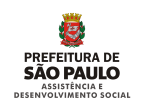 Após análise do RELATÓRIO DE MONITORAMENTO E AVALIAÇÃO DO GESTOR DA PARCERIA descrita na inicial, nos termos do artigo 131 da Instrução Normativa 03/SMADS/2018, esta Comissão de Monitoramento e Avaliação instituída conforme publicação no DOC de ____/_____/_____, delibera pela:(     ) APROVAÇÃO da prestação de contas(   ) APROVAÇÃO da prestação de contas COM RESSALVAS,  determinando o cumprimento do Plano de Providência Geral(     ) REJEIÇÃO da prestação de contas, adotando-se os procedimentos para rescisão do termo de colaboração da parceriaOUTRAS CONSIDERAÇÕES DA COMISSÃO DE MONITORAMENTO E AVALIAÇÃO_____________________________________________________________________________________________________________________________________________________________________________________________________________________________________________________________________________________________________________________________________________________________________________________________________________________Data: ______/_______/_______________________________	    ___________________________	_______________________            Carimbo e assinatura membro                                 Carimbo e assinatura membro                                 Carimbo e assinatura membro             Comissão de Monitoramento                                    Comissão de Monitoramento                                   Comissão de Monitoramento                             e Avaliação                                                                   e Avaliação                                                                  e AvaliaçãoSASNOME DA OSCNOME FANTASIATIPOLOGIAEDITALNº PROCESSO DE CELEBRAÇÃONº TERMO DE COLABORAÇÃONOME DO GESTOR DA PARCERIARF DO GESTOR DA PARCERIADATA DE PUBLICAÇÃO NO DOC DA DESIGNAÇÃO DO GESTOR DA PARCERIAPERÍODO DO RELATÓRIO